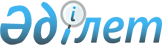 О внесении изменений и дополнений в решение областного маслихата от 13 декабря 2018 года № 288/26 "Об областном бюджете на 2019 - 2021 годы"Решение маслихата Павлодарской области от 14 июня 2019 года № 345/31. Зарегистрировано Департаментом юстиции Павлодарской области 18 июня 2019 года № 6423
      В соответствии с пунктом 4 статьи 106 Бюджетного кодекса Республики Казахстан от 4 декабря 2008 года, подпунктом 1) пункта 1 статьи 6 Закона Республики Казахстан от 23 января 2001 года "О местном государственном управлении и самоуправлении в Республике Казахстан" Павлодарский областной маслихат РЕШИЛ:
      1. Внести в решение Павлодарского областного маслихата от 13 декабря 2018 года № 288/26 "Об областном бюджете на 2019 - 2021 годы" (зарегистрированное в Реестре государственной регистрации нормативных правовых актов за № 6178, опубликованное 25 декабря 2018 года в Эталонном контрольном банке нормативных правовых актов Республики Казахстан) следующие изменения и дополнения:
      в пункте 1:
      в подпункте 1):
      цифры "175002469" заменить цифрами "192814973";
      цифры "32863828" заменить цифрами "35554530";
      цифры "184733" заменить цифрами "1116374";
      цифры "800" заменить цифрами "23434";
      цифры "141953108" заменить цифрами "156120635";
      в подпункте 2) цифры "174737070" заменить цифрами "193779574";
      в подпункте 3):
      цифры "5020324" заменить цифрами "4926139";
      цифры "4990414" заменить цифрами "5084599";
      в подпункте 4):
      цифры "435657" заменить цифрами "-794343";
      дополнить абзацем следующего содержания:
      "поступления от продажи финансовых активов государства – 1230000 тысяч тенге;";
      в подпункте 5) цифры "-5190582" заменить цифрами "-5096397";
      в подпункте 6) цифры "5190582" заменить цифрами "5096397";
      в пункте 2:
      в подпункте 2):
      цифры "45,2" заменить цифрами "45";
      в пункте 3:
      в подпункте 1):
      цифры "54,8" заменить цифрами "55";
      в пункте 7:
      цифры "1262965" заменить цифрами "1723613";
      абзац пятый изложить в следующей редакции:
      "1877090 тысяч тенге – на проведение мероприятий по благоустройству и освещению населенных пунктов и объектов туризма;";
      цифры "410700" заменить цифрами "419700";
      цифры "76706" заменить цифрами "50435";
      цифры "965460" заменить цифрами "58000";
      цифры "51263" заменить цифрами "43574";
      цифры "1050972" заменить цифрами "1466351";
      абзац тринадцатый изложить в следующей редакции:
      "1639193 тысячи тенге – на проведение капитального, среднего и текущего ремонта автомобильных дорог районного значения и улиц населенных пунктов;";
      дополнить абзацами следующего содержания:
      "428660 тысяч тенге – на приобретение жилья коммунального жилищного фонда для малообеспеченных многодетных семей;
      10688 тысяч тенге – на расходы текущего характера в сфере культуры;
      126527 тысяч тенге – на реализацию мероприятий по социальной и инженерной инфраструктуре в сельских населенных пунктах в рамках проекта "Ауыл-Ел бесігі".";
      в пункте 8:
      цифры "359462" заменить цифрами "706088";
      цифры "792828" заменить цифрами "804533";
      цифры "2873632" заменить цифрами "3772192";
      цифры "1296415" заменить цифрами "1479150";
      цифры "59690" заменить цифрами "86046";
      цифры "304868" заменить цифрами "370557";
      цифры "1495540" заменить цифрами "2212005";
      цифры "153601" заменить цифрами "138137";
      дополнить абзацем следующего содержания:
      "116075 тысяч тенге – на реализацию бюджетных инвестиционных проектов в моногородах.";
      в пункте 9:
      абзац второй, третий, четвертый, пятый исключить;
      цифры "113908" заменить цифрами "1375844";
      цифры "977788" заменить цифрами "1342777";
      цифры "3470241" заменить цифрами "4191600";
      абзац тринадцатый изложить в следующей редакции:
      "8995589 тысяч тенге – на повышение заработной платы отдельных категорий гражданских служащих, работников организаций, содержащихся за счет средств государственного бюджета, работников казенных предприятий;";
      дополнить абзацами следующего содержания:
      "5089656 тысяч тенге – на увеличение оплаты труда учителей и педагогов-психологов организаций начального, основного и общего среднего образования;
      1200000 тысяч тенге – на приобретение жилья коммунального жилищного фонда для малообеспеченных многодетных семей;
      381596 тысяч тенге – на повышение заработной платы отдельных категорий административных государственных служащих;
      1130509 тысяч тенге – на реализацию мероприятий по социальной и инженерной инфраструктуре в сельских населенных пунктах в рамках проекта "Ауыл-Ел бесігі".";
      в пункте 10:
      цифры "9973788" заменить цифрами "10373788";
      цифры "4163266" заменить цифрами "5063266";
      цифры "1396500" заменить цифрами "1101919";
      цифры "1074418" заменить цифрами "774418";
      дополнить абзацем следующего содержания:
      "1044674 тысячи тенге – на реализацию бюджетных инвестиционных проектов в моногородах.";
      в пункте 13 цифры "1854318" заменить цифрами "1829318";
      в пункте 14 цифры "650620" заменить цифрами "387348";
      приложение 1, 2, 3 к указанному решению изложить в новой редакции согласно приложениям 1, 2, 3 к настоящему решению.
      2. Контроль за исполнением настоящего решения возложить на постоянную комиссию областного маслихата по экономике и бюджету.
      3. Настоящее решение вводится в действие с 1 января 2019 года. Областной бюджет на 2019 год
(с изменениями и дополнениями) Областной бюджет на 2020 год
(с изменениями и дополнениями) Областной бюджет на 2021 год
(с изменениями и дополнениями)
					© 2012. РГП на ПХВ «Институт законодательства и правовой информации Республики Казахстан» Министерства юстиции Республики Казахстан
				
      Председатель сессии

С. Уразбаев

      Секретарь областного маслихата

Б. Бексеитова
Приложение 1
к решению Павлодарского
областного маслихата
(XXXI сессия, VI созыв)
от 14 июня 2019 года
№ 345/31Приложение 1
к решению Павлодарского
областного маслихата
(XXVI сессия, VI созыв)
от 13 декабря 2018 года
№ 288/26
Категория
Категория
Категория
Категория
Сумма (тысяч тенге)
Класс
Класс
Класс
Сумма (тысяч тенге)
Подкласс
Подкласс
Сумма (тысяч тенге)
Наименование
Сумма (тысяч тенге)
1
2
3
4
5
1. Доходы
192 814 973
1
Налоговые поступления
35 554 530
01
Подоходный налог
10 728 527
2
Индивидуальный подоходный налог
10 728 527
03
Социальный налог
9 494 883
1
Социальный налог
9 494 883
05
Внутренние налоги на товары, работы и услуги
15 331 120
3
Поступления за использование природных и других ресурсов
15 273 020
4
Сборы за ведение предпринимательской и профессиональной деятельности
58 100
2
Неналоговые поступления
1 116 374
01
Доходы от государственной собственности
163 467
1
Поступления части чистого дохода государственных предприятий
43 727
4
Доходы на доли участия в юридических лицах, находящиеся в государственной собственности
2 875
5
Доходы от аренды имущества, находящегося в государственной собственности
78 872
7
Вознаграждения по кредитам, выданным из государственного бюджета
37 993
04
Штрафы, пени, санкции, взыскания, налагаемые государственными учреждениями, финансируемыми из государственного бюджета, а также содержащимися и финансируемыми из бюджета (сметы расходов) Национального Банка Республики Казахстан
675 000
1
Штрафы, пени, санкции, взыскания, налагаемые государственными учреждениями, финансируемыми из государственного бюджета, а также содержащимися и финансируемыми из бюджета (сметы расходов) Национального Банка Республики Казахстан, за исключением поступлений от организаций нефтяного сектора и в Фонд компенсации потерпевшим
675 000
06
Прочие неналоговые поступления
277 907
1
Прочие неналоговые поступления
277 907
3
Поступления от продажи основного капитала
23 434
01
Продажа государственного имущества, закрепленного за государственными учреждениями
23 434
1
Продажа государственного имущества, закрепленного за государственными учреждениями
23 434
4
Поступления трансфертов 
156 120 635
01
Трансферты из нижестоящих органов государственного управления
31 904 597
2
Трансферты из районных (городов областного значения) бюджетов
31 904 597
02
Трансферты из вышестоящих органов государственного управления
124 216 038
1
Трансферты из республиканского бюджета
124 216 038
Функциональная группа
Функциональная группа
Функциональная группа
Функциональная группа
Функциональная группа
Сумма, (тысяч тенге)
Функциональная подгруппа
Функциональная подгруппа
Функциональная подгруппа
Функциональная подгруппа
Сумма, (тысяч тенге)
Администратор бюджетных программ 
Администратор бюджетных программ 
Администратор бюджетных программ 
Сумма, (тысяч тенге)
Программа
Программа
Сумма, (тысяч тенге)
Наименование
Сумма, (тысяч тенге)
1
2
3
4
5
6
2. Затраты
193 779 574
01
Государственные услуги общего характера
3 585 634
1
Представительные, исполнительные и другие органы, выполняющие общие функции государственного управления
2 114 016
110
Аппарат маслихата области
61 698
001
Услуги по обеспечению деятельности маслихата области
61 698
120
Аппарат акима области
1 877 073
001
Услуги по обеспечению деятельности акима области
1 413 131
004
Капитальные расходы государственного органа
234 916
007
Капитальные расходы подведомственных государственных учреждений и организаций
33 680
009
Обеспечение и проведение выборов акимов городов районного значения, сел, поселков, сельских округов
8 715
013
Обеспечение деятельности Ассамблеи народа Казахстана области
186 631
282
Ревизионная комиссия области
175 245
001
Услуги по обеспечению деятельности ревизионной комиссии области
167 613
003
Капитальные расходы государственного органа
7 632
2
Финансовая деятельность
1 062 913
257
Управление финансов области
1 047 660
001
Услуги по реализации государственной политики в области исполнения местного бюджета и управления коммунальной собственностью 
163 572
009
Приватизация, управление коммунальным имуществом, постприватизационная деятельность и регулирование споров, связанных с этим
17 172
013
Капитальные расходы государственного органа
1 200
028
Приобретение имущества в коммунальную собственность
625 716
113
Целевые текущие трансферты из местных бюджетов
240 000
718
Управление государственных закупок области
15 253
001
Услуги по реализации государственной политики в области государственных закупок на местном уровне
15 253
5
Планирование и статистическая деятельность
233 112
258
Управление экономики и бюджетного планирования области
233 112
001
Услуги по реализации государственной политики в области формирования и развития экономической политики, системы государственного планирования
228 177
061
Экспертиза и оценка документации по вопросам бюджетных инвестиций и государственно-частного партнерства, в том числе концессии
4 935
9
Прочие государственные услуги общего характера
175 593
269
Управление по делам религий области
76 233
001
Услуги по реализации государственной политики в сфере религиозной деятельности на местном уровне
30 570
005
Изучение и анализ религиозной ситуации в регионе
45 663
700
Управление недропользования, окружающей среды и водных ресурсов области
99 360
001
Услуги по реализации государственной политики в сфере недропользования, окружающей среды и водных ресурсов на местном уровне
99 360
02
Оборона
290 815
1
Военные нужды
31 749
736
Управление по мобилизационной подготовке и гражданской защите области
31 749
003
Мероприятия в рамках исполнения всеобщей воинской обязанности
31 749
2
Организация работы по чрезвычайным ситуациям
259 066
271
Управление строительства области
23 651
002
Развитие объектов мобилизационной подготовки и чрезвычайных ситуаций
23 651
287
Территориальный орган, уполномоченных органов в области чрезвычайных ситуаций природного и техногенного характера, гражданской обороны, финансируемый из областного бюджета
32 787
004
Предупреждение и ликвидация чрезвычайных ситуаций областного масштаба
32 787
736
Управление по мобилизационной подготовке и гражданской защите области
202 628
001
Услуги по реализации государственной политики на местном уровне в области мобилизационной подготовки и гражданской защиты
32 553
005
Мобилизационная подготовка и мобилизация областного масштаба
80 980
009
Капитальные расходы государственного органа
5 828
032
Капитальные расходы подведомственных государственных учреждений и организаций
83 267
03
Общественный порядок, безопасность, правовая, судебная, уголовно-исполнительная деятельность
6 708 180
1
Правоохранительная деятельность
6 708 180
252
Исполнительный орган внутренних дел, финансируемый из областного бюджета
6 708 180
001
Услуги по реализации государственной политики в области обеспечения охраны общественного порядка и безопасности на территории области
5 821 026
003
Поощрение граждан, участвующих в охране общественного порядка
6 900
006
Капитальные расходы государственного органа
880 254
04
Образование
27 249 898
2
Начальное, основное среднее и общее среднее образование
12 335 165
261
Управление образования области
10 139 752
003
Общеобразовательное обучение по специальным образовательным учебным программам
1 494 600
006
Общеобразовательное обучение одаренных детей в специализированных организациях образования
3 102 819
055
Дополнительное образование для детей
452 677
078
Целевые текущие трансферты районным (городов областного значения) бюджетам на увеличение оплаты труда учителей и педагогов-психологов организаций начального, основного и общего среднего образования
5 089 656
271
Управление строительства области
827 412
069
Строительство и реконструкция объектов дополнительного образования
264 678
079
Целевые трансферты на развитие районным (городов областного значения) бюджетам на строительство и реконструкцию объектов начального, основного среднего и общего среднего образования
553 258
086
Строительство и реконструкция объектов начального, основного среднего и общего среднего образования
9 476
746
Управление по развитию туризма и спорта области
1 368 001
006
Дополнительное образование для детей и юношества по спорту
731 741
007
Общеобразовательное обучение одаренных в спорте детей в специализированных организациях образования
636 260
4
Техническое и профессиональное, послесреднее образование
10 275 451
253
Управление здравоохранения области
386 815
043
Подготовка специалистов в организациях технического и профессионального, послесреднего образования
386 815
261
Управление образования области
6 754 587
024
Подготовка специалистов в организациях технического и профессионального образования
6 517 282
025
Подготовка специалистов в организациях послесреднего образования
237 305
271
Управление строительства области
3 134 049
099
Строительство и реконструкция объектов технического, профессионального и послесреднего образования
3 134 049
5
Переподготовка и повышение квалификации специалистов
1 513 178
120
Аппарат акима области
6 242
019
Обучение участников избирательного процесса
6 242
253
Управление здравоохранения области
2 731
003
Повышение квалификации и переподготовка кадров
2 731
261
Управление образования области
1 504 205
052
Повышение квалификации, подготовка и переподготовка кадров в рамках Государственной программы развития продуктивной занятости и массового предпринимательства на 2017 – 2021 годы "Еңбек"
1 504 205
6
Высшее и послевузовское образование
188 151
253
Управление здравоохранения области
136 786
057
Подготовка специалистов с высшим, послевузовским образованием и оказание социальной поддержки обучающимся
136 786
261
Управление образования области
51 365
057
Подготовка специалистов с высшим, послевузовским образованием и оказание социальной поддержки обучающимся
51 365
9
Прочие услуги в области образования
2 937 953
261
Управление образования области
2 937 953
001
Услуги по реализации государственной политики на местном уровне в области образования 
134 357
004
Информатизация системы образования в областных государственных учреждениях образования 
48 760
005
Приобретение и доставка учебников, учебно-методических комплексов для областных государственных учреждений образования
89 387
007
Проведение школьных олимпиад, внешкольных мероприятий и конкурсов областного масштаба
133 313
011
Обследование психического здоровья детей и подростков и оказание психолого-медико-педагогической консультативной помощи населению
258 920
019
Присуждение грантов областным государственным учреждениям образования за высокие показатели работы
34 000
029
Методическая работа
92 996
067
Капитальные расходы подведомственных государственных учреждений и организаций
422 607
113
Целевые текущие трансферты из местных бюджетов
1 723 613
05
Здравоохранение
11 338 032
2
Охрана здоровья населения
5 720 997
253
Управление здравоохранения области
1 296 352
006
Услуги по охране материнства и детства
195 189
007
Пропаганда здорового образа жизни
88 227
041
Дополнительное обеспечение гарантированного объема бесплатной медицинской помощи по решению местных представительных органов областей
1 012 135
042
Проведение медицинской организацией мероприятий, снижающих половое влечение, осуществляемые на основании решения суда
801
271
Управление строительства области
4 424 645
038
Строительство и реконструкция объектов здравоохранения 
4 424 645
3
Специализированная медицинская помощь
1 004 609
253
Управление здравоохранения области
1 004 609
027
Централизованный закуп и хранение вакцин и других медицинских иммунобиологических препаратов для проведения иммунопрофилактики населения
1 004 609
5
Другие виды медицинской помощи
74 065
253
Управление здравоохранения области
74 065
029
Областные базы специального медицинского снабжения
74 065
9
Прочие услуги в области здравоохранения
4 538 361
253
Управление здравоохранения области
4 538 361
001
Услуги по реализации государственной политики на местном уровне в области здравоохранения
161 948
008
Реализация мероприятий по профилактике и борьбе со СПИД в Республике Казахстан
177 059
016
Обеспечение граждан бесплатным или льготным проездом за пределы населенного пункта на лечение
8 672
018
Информационно-аналитические услуги в области здравоохранения
19 510
030
Капитальные расходы государственных органов здравоохранения
410
033
Капитальные расходы медицинских организаций здравоохранения
4 170 762
06
Социальная помощь и социальное обеспечение
7 828 580
1
Социальное обеспечение
4 873 134
256
Управление координации занятости и социальных программ области
3 850 109
002
Предоставление специальных социальных услуг для престарелых и инвалидов в медико-социальных учреждениях (организациях) общего типа, в центрах оказания специальных социальных услуг, в центрах социального обслуживания
677 209
012
Предоставление специальных социальных услуг для детей-инвалидов в государственных медико-социальных учреждениях (организациях) для детей с нарушениями функций опорно-двигательного аппарата, в центрах оказания специальных социальных услуг, в центрах социального обслуживания
140 366
013
Предоставление специальных социальных услуг для инвалидов с психоневрологическими заболеваниями, в психоневрологических медико-социальных учреждениях (организациях), в центрах оказания специальных социальных услуг, в центрах социального обслуживания
1 203 688
014
Предоставление специальных социальных услуг для престарелых, инвалидов, в том числе детей-инвалидов, в реабилитационных центрах
167 038
015
Предоставление специальных социальных услуг для детей-инвалидов с психоневрологическими патологиями в детских психоневрологических медико-социальных учреждениях (организациях), в центрах оказания специальных социальных услуг, в центрах социального обслуживания
187 322
049
Целевые текущие трансферты районным (городов областного значения) бюджетам на выплату государственной адресной социальной помощи 
1 375 844
056
Целевые текущие трансферты районным (городов областного значения) бюджетам на внедрение консультантов по социальной работе и ассистентов в Центрах занятости населения
98 642
261
Управление образования области
1 023 025
015
Социальное обеспечение сирот, детей, оставшихся без попечения родителей
1 012 119
037
Социальная реабилитация
10 906
2
Социальная помощь
286 747
256
Управление координации занятости и социальных программ области
286 747
003
Социальная поддержка инвалидов
255 925
055
Целевые текущие трансферты районным (городов областного значения) бюджетам на субсидирование затрат работодателя на создание специальных рабочих мест для трудоустройства инвалидов
30 822
9
Прочие услуги в области социальной помощи и социального обеспечения
2 668 699
256
Управление координации занятости и социальных программ области
2 596 916
001
Услуги по реализации государственной политики на местном уровне в области обеспечения занятости и реализации социальных программ для населения
133 903
011
Оплата услуг по зачислению, выплате и доставке пособий и других социальных выплат
341
019
Реализация текущих мероприятий, направленных на развитие рынка труда в рамках Государственной программы развития продуктивной занятости и массового предпринимательства на 2017 – 2021 годы "Еңбек"
11 010
037
Целевые текущие трансферты районным (городов областного значения) бюджетам на реализацию мероприятий, направленных на развитие рынка труда в рамках Государственной программы развития продуктивной занятости и массового предпринимательства на 2017 – 2021 годы "Еңбек"
1 601 928
044
Реализация миграционных мероприятий на местном уровне
11 497
045
Целевые текущие трансферты районным (городов областного значения) бюджетам на обеспечение прав и улучшение качества жизни инвалидов в Республике Казахстан 
190 445
046
Обеспечение прав и улучшение качества жизни инвалидов в Республике Казахстан
295 615
053
Услуги по замене и настройке речевых процессоров к кохлеарным имплантам
21 525
054
Целевые текущие трансферты районным (городов областного значения) бюджетам на размещение государственного социального заказа в неправительственных организациях
229 648
067
Капитальные расходы подведомственных государственных учреждений и организаций
21 250
113
Целевые текущие трансферты из местных бюджетов
79 754
297
Управление труда области
71 783
001
Услуги по реализации государственной политики в области регулирования трудовых отношений на местном уровне
71 783
07
Жилищно-коммунальное хозяйство
33 582 595
1
Жилищное хозяйство
9 874 417
271
Управление строительства области
9 874 417
014
Целевые трансферты на развитие районным (городов областного значения) бюджетам на строительство и (или) реконструкцию жилья коммунального жилищного фонда
2 229 501
027
Целевые трансферты на развитие районным (городов областного значения) бюджетам на развитие и (или) обустройство инженерно-коммуникационной инфраструктуры
6 016 256
140
Целевые текущие трансферты районным (городов областного значения) бюджетам на приобретение жилья коммунального жилищного фонда для малообеспеченных многодетных семей
1 628 660
2
Коммунальное хозяйство
23 105 868
271
Управление строительства области
14 154 664
030
Развитие коммунального хозяйства
8 684
058
Целевые трансферты на развитие районным (городов областного значения) бюджетам на развитие системы водоснабжения и водоотведения в сельских населенных пунктах
14 145 980
279
Управление энергетики и жилищно-коммунального хозяйства области
8 951 204
001
Услуги по реализации государственной политики на местном уровне в области энергетики и жилищно-коммунального хозяйства
81 953
005
Капитальные расходы государственного органа 
1 758
010
Целевые трансферты на развитие районным (городов областного значения) бюджетам на развитие системы водоснабжения и водоотведения
6 542 416
032
Субсидирование стоимости услуг по подаче питьевой воды из особо важных групповых и локальных систем водоснабжения, являющихся безальтернативными источниками питьевого водоснабжения 
110 629
113
Целевые текущие трансферты из местных бюджетов
1 917 090
114
Целевые трансферты на развитие из местных бюджетов
297 358
3
Благоустройство населенных пунктов
602 310
279
Управление энергетики и жилищно-коммунального хозяйства области
602 310
041
Проведение профилактической дезинсекции и дератизации (за исключением дезинсекции и дератизации на территории природных очагов инфекционных и паразитарных заболеваний, а также в очагах инфекционных и паразитарных заболеваний)
602 310
08
Культура, спорт, туризм и информационное пространство
8 303 486
1
Деятельность в области культуры
1 657 068
273
Управление культуры, архивов и документации области
1 657 068
005
Поддержка культурно-досуговой работы
278 290
007
Обеспечение сохранности историко-культурного наследия и доступа к ним
669 454
008
Поддержка театрального и музыкального искусства
709 324
2
Спорт
4 793 899
746
Управление по развитию туризма и спорта области
4 793 899
001
Услуги по реализации государственной политики на местном уровне в сфере развития туризма и спорта
67 165
002
Проведение спортивных соревнований на областном уровне
77 802
003
Подготовка и участие членов областных сборных команд по различным видам спорта на республиканских и международных спортивных соревнованиях
3 832 621
032
Капитальные расходы подведомственных государственных учреждений и организаций
206 611
113
Целевые текущие трансферты из местных бюджетов
609 700
3
Информационное пространство
1 251 395
263
Управление внутренней политики области
765 500
007
Услуги по проведению государственной информационной политики
765 500
264
Управление по развитию языков области
89 204
001
Услуги по реализации государственной политики на местном уровне в области развития языков
47 696
002
Развитие государственного языка и других языков народа Казахстана
41 508
273
Управление культуры, архивов и документации области
396 691
009
Обеспечение функционирования областных библиотек
140 575
010
Обеспечение сохранности архивного фонда
256 116
4
Туризм
58 030
746
Управление по развитию туризма и спорта области
58 030
008
Регулирование туристской деятельности
58 030
9
Прочие услуги по организации культуры, спорта, туризма и информационного пространства
543 094
263
Управление внутренней политики области
126 265
001
Услуги по реализации государственной внутренней политики на местном уровне
125 847
005
Капитальные расходы государственного органа 
418
273
Управление культуры, архивов и документации области
138 794
001
Услуги по реализации государственной политики на местном уровне в области культуры и управления архивным делом
84 124
032
Капитальные расходы подведомственных государственных учреждений и организаций
43 982
113
Целевые текущие трансферты из местных бюджетов
10 688
283
Управление по вопросам молодежной политики области
278 035
001
Услуги по реализации молодежной политики на местном уровне
33 006
005
Реализация мероприятий в сфере молодежной политики
245 029
09
Топливно-энергетический комплекс и недропользование
4 335 050
1
Топливо и энергетика
4 335 050
279
Управление энергетики и жилищно-коммунального хозяйства области
4 196 414
011
Целевые трансферты на развитие районным (городов областного значения) бюджетам на развитие теплоэнергетической системы
4 196 414
700
Управление недропользования, окружающей среды и водных ресурсов области
138 636
081
Организация и проведение поисково-разведочных работ на подземные воды для хозяйственно-питьевого водоснабжения населенных пунктов
138 636
10
Сельское, водное, лесное, рыбное хозяйство, особо охраняемые природные территории, охрана окружающей среды и животного мира, земельные отношения
17 071 291
1
Сельское хозяйство
14 963 090
255
Управление сельского хозяйства области
14 763 141
001
Услуги по реализации государственной политики на местном уровне в сфере сельского хозяйства
118 293
002
Поддержка семеноводства 
628 018
003
Капитальные расходы государственного органа
1 000
029
Мероприятия по борьбе с вредными организмами сельскохозяйственных культур
25 587
041
Удешевление сельхозтоваропроизводителям стоимости гербицидов, биоагентов (энтомофагов) и биопрепаратов, предназначенных для обработки сельскохозяйственных культур в целях защиты растений
900 000
047
Субсидирование стоимости удобрений (за исключением органических)
700 000
050
Возмещение части расходов, понесенных субъектом агропромышленного комплекса, при инвестиционных вложениях
4 838 375
051
Субсидирование в рамках гарантирования и страхования займов субъектов агропромышленного комплекса
3 413
053
Субсидирование развития племенного животноводства, повышение продуктивности и качества продукции животноводства
4 626 475
054
Субсидирование заготовительным организациям в сфере агропромышленного комплекса суммы налога на добавленную стоимость, уплаченного в бюджет, в пределах исчисленного налога на добавленную стоимость
13 612
055
Субсидирование процентной ставки по кредитным и лизинговым обязательствам в рамках направления по финансовому оздоровлению субъектов агропромышленного комплекса
1 554
056
Субсидирование ставок вознаграждения при кредитовании, а также лизинге на приобретение сельскохозяйственных животных, техники и технологического оборудования
2 363 363
057
Субсидирование затрат перерабатывающих предприятий на закуп сельскохозяйственной продукции для производства продуктов ее глубокой переработки в сфере животноводства
392 239
059
Субсидирование затрат ревизионных союзов сельскохозяйственных кооперативов на проведение внутреннего аудита сельскохозяйственных кооперативов
3 940
060
Частичное гарантирование по микрокредитам в рамках Государственной программы развития продуктивной занятости и массового предпринимательства на 2017 – 2021 годы "Еңбек"
126 945
061
Субсидирование операционных затрат микрофинансовых организаций в рамках Государственной программы развития продуктивной занятости и массового предпринимательства на 2017 – 2021 годы "Еңбек"
20 327
719
Управление ветеринарии области
199 949
001
Услуги по реализации государственной политики на местном уровне в сфере ветеринарии 
54 246
028
Услуги по транспортировке ветеринарных препаратов до пункта временного хранения
1 410
030
Централизованный закуп ветеринарных препаратов по профилактике и диагностике энзоотических болезней животных, услуг по их профилактике и диагностике, организация их хранения и транспортировки (доставки) местным исполнительным органам районов (городов областного значения)
40 858
113
Целевые текущие трансферты из местных бюджетов
103 435
3
Лесное хозяйство
415 780
700
Управление недропользования, окружающей среды и водных ресурсов области
415 780
008
Охрана, защита, воспроизводство лесов и лесоразведение
415 780
5
Охрана окружающей среды
1 574 241
700
Управление недропользования, окружающей среды и водных ресурсов области
1 574 241
017
Мероприятия по охране окружающей среды
90 992
022
Развитие объектов охраны окружающей среды
1 483 249
6
Земельные отношения
118 180
251
Управление земельных отношений области
65 155
001
Услуги по реализации государственной политики в области регулирования земельных отношений на территории области
65 155
725
Управление по контролю за использованием и охраной земель области
53 025
001
Услуги по реализации государственной политики на местном уровне в сфере контроля за использованием и охраной земель
53 025
11
Промышленность, архитектурная, градостроительная и строительная деятельность
3 088 269
2
Архитектурная, градостроительная и строительная деятельность
3 088 269
271
Управление строительства области
2 871 054
001
Услуги по реализации государственной политики на местном уровне в области строительства
84 648
005
Капитальные расходы государственного органа
7 707
113
Целевые текущие трансферты из местных бюджетов
58 000
114
Целевые трансферты на развитие из местных бюджетов
2 720 699
272
Управление архитектуры и градостроительства области
163 501
001
Услуги по реализации государственной политики в области архитектуры и градостроительства на местном уровне
54 743
002
Разработка комплексных схем градостроительного развития и генеральных планов населенных пунктов
65 184
113
Целевые текущие трансферты из местных бюджетов
43 574
724
Управление государственного архитектурно-строительного контроля области
53 714
001
Услуги по реализации государственной политики на местном уровне в сфере государственного архитектурно-строительного контроля
49 919
003
Капитальные расходы государственного органа
3 795
12
Транспорт и коммуникации
15 138 731
1
Автомобильный транспорт
13 416 919
268
Управление пассажирского транспорта и автомобильных дорог области
13 416 919
002
Развитие транспортной инфраструктуры
3 281 131
003
Обеспечение функционирования автомобильных дорог
887 644
027
Целевые текущие трансферты районным (городов областного значения) бюджетам на финансирование приоритетных проектов транспортной инфраструктуры
5 657 951
028
Реализация приоритетных проектов транспортной инфраструктуры
3 590 193
9
Прочие услуги в сфере транспорта и коммуникаций
1 721 812
268
Управление пассажирского транспорта и автомобильных дорог области
1 721 812
001
Услуги по реализации государственной политики на местном уровне в области транспорта и коммуникаций 
82 619
113
Целевые текущие трансферты из местных бюджетов
1 639 193
13
Прочие
21 768 179
1
Регулирование экономической деятельности
2 160 631
271
Управление строительства области
2 160 631
040
Развитие инфраструктуры специальных экономических зон, индустриальных зон, индустриальных парков
2 160 631
3
Поддержка предпринимательской деятельности и защита конкуренции
3 164 804
271
Управление строительства области
923 493
051
Развитие индустриальной инфраструктуры в рамках Государственной программы поддержки и развития бизнеса "Дорожная карта бизнеса-2020"
923 493
278
Управление предпринимательства и торговли области
2 241 311
004
Поддержка частного предпринимательства в рамках Государственной программы поддержки и развития бизнеса "Дорожная карта бизнеса-2020"
193 000
006
Субсидирование процентной ставки по кредитам в рамках Государственной программы поддержки и развития бизнеса "Дорожная карта бизнеса-2020"
1 807 286
007
Частичное гарантирование кредитов малому и среднему бизнесу в рамках Государственной программы поддержки и развития бизнеса "Дорожная карта бизнеса-2020"
46 000
008
Поддержка предпринимательской деятельности
73 180
027
Частичное гарантирование по микрокредитам в рамках Государственной программы развития продуктивной занятости и массового предпринимательства на 2017 – 2021 годы "Еңбек"
81 845
082
Предоставление государственных грантов молодым предпринимателям для реализации новых бизнес-идей в рамках Государственной программы поддержки и развития бизнеса "Дорожная карта бизнеса-2020"
40 000
9
Прочие
16 442 744
253
Управление здравоохранения области
1 244 186
058
Реализация мероприятий по социальной и инженерной инфраструктуре в сельских населенных пунктах в рамках проекта "Ауыл-Ел бесігі"
174 053
096
Выполнение государственных обязательств по проектам государственно-частного партнерства
1 070 133
256
Управление координации занятости и социальных программ области
68 054
096
Выполнение государственных обязательств по проектам государственно-частного партнерства
68 054
257
Управление финансов области
9 764 533
012
Резерв местного исполнительного органа области
387 348
059
Целевые текущие трансферты районным (городов областного значения) бюджетам на повышение заработной платы отдельных категорий гражданских служащих, работников организаций, содержащихся за счет средств государственного бюджета, работников казенных предприятий 
8 995 589
065
Целевые текущие трансферты районным (городов областного значения) бюджетам на повышение заработной платы отдельных категорий административных государственных служащих
381 596
258
Управление экономики и бюджетного планирования области
9 193
003
Разработка или корректировка, а также проведение необходимых экспертиз технико-экономических обоснований местных бюджетных инвестиционных проектов и конкурсных документаций проектов государственно-частного партнерства, концессионных проектов, консультативное сопровождение проектов государственно-частного партнерства и концессионных проектов
9 193
261
Управление образования области
143 951
076
Целевые текущие трансферты районным (городов областного значения) бюджетам на реализацию мероприятий по социальной и инженерной инфраструктуре в сельских населенных пунктах в рамках проекта "Ауыл-Ел бесігі"
143 951
268
Управление пассажирского транспорта и автомобильных дорог области
861 438
052
Целевые текущие трансферты районным (городов областного значения) бюджетам на реализацию мероприятий по социальной и инженерной инфраструктуре в сельских населенных пунктах в рамках проекта "Ауыл-Ел бесігі"
861 438
273
Управление культуры, архивов и документации области
90 822
050
Целевые текущие трансферты районным (городов областного значения) бюджетам на реализацию мероприятий по социальной и инженерной инфраструктуре в сельских населенных пунктах в рамках проекта "Ауыл-Ел бесігі"
90 822
278
Управление предпринимательства и торговли области
73 169
001
Услуги по реализации государственной политики на местном уровне в области развития предпринимательства и торговли
73 169
279
Управление энергетики и жилищно-коммунального хозяйства области
3 414 291
035
Целевые трансферты на развитие районным (городов областного значения) бюджетам на развитие инженерной инфраструктуры в рамках Программы развития регионов до 2020 года
860 464
058
Целевые текущие трансферты районным (городов областного значения) бюджетам на реализацию мероприятий по социальной и инженерной инфраструктуре в сельских населенных пунктах в рамках проекта "Ауыл-Ел бесігі"
160 825
084
Целевые трансферты на развитие районным (городов областного значения) бюджетам на реализацию бюджетных инвестиционных проектов в моногородах
1 160 749
096
Выполнение государственных обязательств по проектам государственно-частного партнерства 
1 232 253
280
Управление индустриально-инновационного развития области
773 107
001
Услуги по реализации государственной политики на местном уровне в области развития индустриально-инновационной деятельности
262 263
003
Капитальные расходы государственного органа
283 644
005
Реализация мероприятий в рамках государственной поддержки индустриально-инновационной деятельности
227 200
14
Обслуживание долга
54 150
1
Обслуживание долга
54 150
257
Управление финансов области
54 150
004
Обслуживание долга местных исполнительных органов 
40 089
016
Обслуживание долга местных исполнительных органов по выплате вознаграждений и иных платежей по займам из республиканского бюджета
14 061
15
Трансферты
33 436 684
1
Трансферты
33 436 684
257
Управление финансов области
33 436 684
007
Субвенции
27 470 442
011
Возврат неиспользованных (недоиспользованных) целевых трансфертов
5 622
024
Целевые текущие трансферты из нижестоящего бюджета на компенсацию потерь вышестоящего бюджета в связи с изменением законодательства
3 869 781
026
Целевые текущие трансферты из вышестоящего бюджета на компенсацию потерь нижестоящих бюджетов в связи с изменением законодательства
2 073 881
052
Возврат сумм неиспользованных (недоиспользованных) целевых трансфертов на развитие, выделенных в истекшем финансовом году, разрешенных доиспользовать по решению Правительства Республики Казахстан
16 958
3. Чистое бюджетное кредитование
4 926 139
Бюджетные кредиты
10 010 738
06
Социальная помощь и социальное обеспечение
146 000
9
Прочие услуги в области социальной помощи и социального обеспечения
146 000
278
Управление предпринимательства и торговли области
146 000
013
Предоставление бюджетных кредитов для содействия развитию предпринимательства в рамках Государственной программы развития продуктивной занятости и массового предпринимательства на 2017 – 2021 годы "Еңбек"
146 000
07
Жилищно-коммунальное хозяйство
6 810 516
1
Жилищное хозяйство
6 810 516
271
Управление строительства области
6 541 543
009
Кредитование районных (городов областного значения) бюджетов на проектирование и (или) строительство жилья
6 541 543
279
Управление энергетики и жилищно-коммунального хозяйства области
268 973
046
Кредитование районных (городов областного значения) бюджетов на реконструкцию и строительство систем тепло-, водоснабжения и водоотведения
268 973
10
Сельское, водное, лесное, рыбное хозяйство, особо охраняемые природные территории, охрана окружающей среды и животного мира, земельные отношения
2 656 551
1
Сельское хозяйство
1 785 426
255
Управление сельского хозяйства области
1 785 426
037
Предоставление бюджетных кредитов для содействия развитию предпринимательства в рамках Государственной программы развития продуктивной занятости и массового предпринимательства на 2017–2021 годы "Еңбек"
1 785 426
9
Прочие услуги в области сельского, водного, лесного, рыбного хозяйства, охраны окружающей среды и земельных отношений
871 125
258
Управление экономики и бюджетного планирования области
871 125
007
Бюджетные кредиты местным исполнительным органам для реализации мер социальной поддержки специалистов
871 125
13
Прочие
397 671
3
Поддержка предпринимательской деятельности и защита конкуренции
397 671
278
Управление предпринимательства и торговли области
397 671
069
Кредитование на содействие развитию предпринимательства в областных центрах и моногородах
397 671
5
Погашение бюджетных кредитов
5 084 599
01
Погашение бюджетных кредитов
5 084 599
1
Погашение бюджетных кредитов, выданных из государственного бюджета
5 008 448
2
Возврат сумм бюджетных кредитов
76 151
4. Сальдо по операциям с финансовыми активами 
-794 343
Приобретение финансовых активов
435 657
13
Прочие
435 657
9
Прочие
435 657
278
Управление предпринимательства и торговли области
435 657
065
Формирование или увеличение уставного капитала юридических лиц
435 657
6
Поступления от продажи финансовых активов государства
1 230 000
01
Поступления от продажи финансовых активов государства
1 230 000
1
Поступления от продажи финансовых активов внутри страны
1 230 000
5. Дефицит (профицит) бюджета
-5 096 397
6. Финансирование дефицита (использование профицита) бюджета
5 096 397
7
Поступления займов
9 864 738
01
Внутренние государственные займы
9 864 738
1
Государственные эмиссионные ценные бумаги
6 541 543
2
Договоры займа
3 323 195
16
Погашение займов
5 115 495
1
Погашение займов
5 115 495
257
Управление финансов области
5 115 495
008
Погашение долга местного исполнительного органа
3 715 028
015
Погашение долга местного исполнительного органа перед вышестоящим бюджетом
1 324 316
018
Возврат неиспользованных бюджетных кредитов, выданных из республиканского бюджета
76 151
8
Используемые остатки бюджетных средств
347 154
01
Остатки бюджетных средств
347 154
1
Свободные остатки бюджетных средств
347 154Приложение 2
к решению Павлодарского
областного маслихата
(XXXI сессия, VI созыв)
от 14 июня 2019 года № 345/31Приложение 2
к решению Павлодарского
областного маслихата
XXVI сессия, VI созыв)
от 13 декабря 2018 года
№ 288/26
Категория
Категория
Категория
Категория
Сумма (тысяч тенге)
Класс
Класс
Класс
Сумма (тысяч тенге)
Подкласс
Подкласс
Сумма (тысяч тенге)
Наименование
Сумма (тысяч тенге)
1
2
3
4
5
1. Доходы
111 596 522
1
Налоговые поступления
13 483 682
05
Внутренние налоги на товары, работы и услуги
13 483 682
3
Поступления за использование природных и других ресурсов
13 425 001
4
Сборы за ведение предпринимательской и профессиональной деятельности
58 681
2
Неналоговые поступления
133 400
01
Доходы от государственной собственности
92 300
1
Поступления части чистого дохода государственных предприятий
1 926
4
Доходы на доли участия в юридических лицах, находящиеся в государственной собственности
2 778
5
Доходы от аренды имущества, находящегося в государственной собственности
74 970
7
Вознаграждения по кредитам, выданным из государственного бюджета
12 626
06
Прочие неналоговые поступления
41 100
1
Прочие неналоговые поступления
41 100
3
Поступления от продажи основного капитала
900
01
Продажа государственного имущества, закрепленного за государственными учреждениями
900
1
Продажа государственного имущества, закрепленного за государственными учреждениями
900
4
Поступления трансфертов 
97 978 540
01
Трансферты из нижестоящих органов государственного управления
53 366 043
2
Трансферты из районных (городов областного значения) бюджетов
53 366 043
02
Трансферты из вышестоящих органов государственного управления
44 612 497
1
Трансферты из республиканского бюджета
44 612 497
Функциональная группа
Функциональная группа
Функциональная группа
Функциональная группа
Функциональная группа
Сумма, (тысяч тенге)
Функциональная подгруппа
Функциональная подгруппа
Функциональная подгруппа
Функциональная подгруппа
Сумма, (тысяч тенге)
Администратор бюджетных программ 
Администратор бюджетных программ 
Администратор бюджетных программ 
Сумма, (тысяч тенге)
Программа
Программа
Сумма, (тысяч тенге)
Наименование
1
2
3
4
5
6
2. Затраты
111 550 926
01
Государственные услуги общего характера
2 296 265
1
Представительные, исполнительные и другие органы, выполняющие общие функции государственного управления
1 753 402
110
Аппарат маслихата области
59 630
001
Услуги по обеспечению деятельности маслихата области
59 630
120
Аппарат акима области
1 530 219
001
Услуги по обеспечению деятельности акима области
1 358 647
007
Капитальные расходы подведомственных государственных учреждений и организаций
3 457
009
Обеспечение и проведение выборов акимов городов районного значения, сел, поселков, сельских округов
9 573
013
Обеспечение деятельности Ассамблеи народа Казахстана области
158 542
282
Ревизионная комиссия области
163 553
001
Услуги по обеспечению деятельности ревизионной комиссии области
163 553
2
Финансовая деятельность
153 596
257
Управление финансов области
153 596
001
Услуги по реализации государственной политики в области исполнения местного бюджета и управления коммунальной собственностью 
140 189
009
Приватизация, управление коммунальным имуществом, постприватизационная деятельность и регулирование споров, связанных с этим
13 407
5
Планирование и статистическая деятельность
221 312
258
Управление экономики и бюджетного планирования области
221 312
001
Услуги по реализации государственной политики в области формирования и развития экономической политики, системы государственного планирования
216 179
061
Экспертиза и оценка документации по вопросам бюджетных инвестиций и государственно-частного партнерства, в том числе концессии
5 133
9
Прочие государственные услуги общего характера
167 955
269
Управление по делам религий области
74 037
001
Услуги по реализации государственной политики в сфере религиозной деятельности на местном уровне
29 540
005
Изучение и анализ религиозной ситуации в регионе
44 497
700
Управление недропользования, окружающей среды и водных ресурсов области
93 918
001
Услуги по реализации государственной политики в сфере недропользования, окружающей среды и водных ресурсов на местном уровне
93 918
02
Оборона
118 456
1
Военные нужды
31 102
736
Управление по мобилизационной подготовке и гражданской защите области
31 102
003
Мероприятия в рамках исполнения всеобщей воинской обязанности
31 102
2
Организация работы по чрезвычайным ситуациям
87 354
287
Территориальный орган, уполномоченных органов в области чрезвычайных ситуаций природного и техногенного характера, гражданской обороны, финансируемый из областного бюджета
34 099
004
Предупреждение и ликвидация чрезвычайных ситуаций областного масштаба
34 099
736
Управление по мобилизационной подготовке и гражданской защите области
53 255
005
Мобилизационная подготовка и мобилизация областного масштаба
53 255
03
Общественный порядок, безопасность, правовая, судебная, уголовно-исполнительная деятельность
4 850 896
1
Правоохранительная деятельность
4 850 896
252
Исполнительный орган внутренних дел, финансируемый из областного бюджета
4 850 896
001
Услуги по реализации государственной политики в области обеспечения охраны общественного порядка и безопасности на территории области
4 843 996
003
Поощрение граждан, участвующих в охране общественного порядка
6 900
04
Образование
14 669 911
2
Начальное, основное среднее и общее среднее образование
5 366 535
261
Управление образования области
4 388 322
003
Общеобразовательное обучение по специальным образовательным учебным программам
1 274 956
006
Общеобразовательное обучение одаренных детей в специализированных организациях образования
2 694 009
055
Дополнительное образование для детей
419 357
746
Управление по развитию туризма и спорта области
978 213
006
Дополнительное образование для детей и юношества по спорту
576 411
007
Общеобразовательное обучение одаренных в спорте детей в специализированных организациях образования
401 802
4
Техническое и профессиональное, послесреднее образование
8 174 556
253
Управление здравоохранения области
408 760
043
Подготовка специалистов в организациях технического и профессионального, послесреднего образования
408 760
261
Управление образования области
6 607 960
024
Подготовка специалистов в организациях технического и профессионального образования
6 365 543
025
Подготовка специалистов в организациях послесреднего образования
242 417
271
Управление строительства области
1 157 836
099
Строительство и реконструкция объектов технического, профессионального и послесреднего образования
1 157 836
5
Переподготовка и повышение квалификации специалистов
4 488
253
Управление здравоохранения области
4 488
003
Повышение квалификации и переподготовка кадров
4 488
6
Высшее и послевузовское образование
208 342
253
Управление здравоохранения области
142 257
057
Подготовка специалистов с высшим, послевузовским образованием и оказание социальной поддержки обучающимся
142 257
261
Управление образования области
66 085
057
Подготовка специалистов с высшим, послевузовским образованием и оказание социальной поддержки обучающимся
66 085
9
Прочие услуги в области образования
915 990
261
Управление образования области
915 990
001
Услуги по реализации государственной политики на местном уровне в области образования 
118 927
004
Информатизация системы образования в областных государственных учреждениях образования 
42 513
005
Приобретение и доставка учебников, учебно-методических комплексов для областных государственных учреждений образования
82 562
007
Проведение школьных олимпиад, внешкольных мероприятий и конкурсов областного масштаба
142 555
011
Обследование психического здоровья детей и подростков и оказание психолого-медико-педагогической консультативной помощи населению
237 406
019
Присуждение грантов областным государственным учреждениям образования за высокие показатели работы
35 360
029
Методическая работа
89 643
113
Целевые текущие трансферты из местных бюджетов
167 024
05
Здравоохранение
1 575 754
2
Охрана здоровья населения
1 152 346
253
Управление здравоохранения области
1 152 346
006
Услуги по охране материнства и детства
177 787
041
Дополнительное обеспечение гарантированного объема бесплатной медицинской помощи по решению местных представительных органов областей
974 559
3
Специализированная медицинская помощь
180 375
253
Управление здравоохранения области
180 375
027
Централизованный закуп и хранение вакцин и других медицинских иммунобиологических препаратов для проведения иммунопрофилактики населения
180 375
5
Другие виды медицинской помощи
63 233
253
Управление здравоохранения области
63 233
029
Областные базы специального медицинского снабжения
63 233
9
Прочие услуги в области здравоохранения
179 800
253
Управление здравоохранения области
179 800
001
Услуги по реализации государственной политики на местном уровне в области здравоохранения
147 152
008
Реализация мероприятий по профилактике и борьбе со СПИД в Республике Казахстан
4 170
016
Обеспечение граждан бесплатным или льготным проездом за пределы населенного пункта на лечение
8 187
018
Информационно-аналитические услуги в области здравоохранения
20 291
06
Социальная помощь и социальное обеспечение
3 573 925
1
Социальное обеспечение
3 117 919
256
Управление координации занятости и социальных программ области
2 125 122
002
Предоставление специальных социальных услуг для престарелых и инвалидов в медико-социальных учреждениях (организациях) общего типа, в центрах оказания специальных социальных услуг, в центрах социального обслуживания
595 668
012
Предоставление специальных социальных услуг для детей-инвалидов в государственных медико-социальных учреждениях (организациях) для детей с нарушениями функций опорно-двигательного аппарата, в центрах оказания специальных социальных услуг, в центрах социального обслуживания
118 603
013
Предоставление специальных социальных услуг для инвалидов с психоневрологическими заболеваниями, в психоневрологических медико-социальных учреждениях (организациях), в центрах оказания специальных социальных услуг, в центрах социального обслуживания
1 095 335
014
Предоставление специальных социальных услуг для престарелых, инвалидов, в том числе детей-инвалидов, в реабилитационных центрах
149 049
015
Предоставление специальных социальных услуг для детей-инвалидов с психоневрологическими патологиями в детских психоневрологических медико-социальных учреждениях (организациях), в центрах оказания специальных социальных услуг, в центрах социального обслуживания
166 467
261
Управление образования области
992 797
015
Социальное обеспечение сирот, детей, оставшихся без попечения родителей
950 613
037
Социальная реабилитация
42 184
2
Социальная помощь
266 161
256
Управление координации занятости и социальных программ области
266 161
003
Социальная поддержка инвалидов
266 161
9
Прочие услуги в области социальной помощи и социального обеспечения
189 845
256
Управление координации занятости и социальных программ области
120 697
001
Услуги по реализации государственной политики на местном уровне в области обеспечения занятости и реализации социальных программ для населения
111 675
011
Оплата услуг по зачислению, выплате и доставке пособий и других социальных выплат
355
044
Реализация миграционных мероприятий на местном уровне
8 667
297
Управление труда области
69 148
001
Услуги по реализации государственной политики в области регулирования трудовых отношений на местном уровне
69 148
07
Жилищно-коммунальное хозяйство
6 620 290
1
Жилищное хозяйство
2 860 418
271
Управление строительства области
2 860 418
014
Целевые трансферты на развитие районным (городов областного значения) бюджетам на строительство и (или) реконструкцию жилья коммунального жилищного фонда
2 537 533
027
Целевые трансферты на развитие районным (городов областного значения) бюджетам на развитие и (или) обустройство инженерно-коммуникационной инфраструктуры
322 885
2
Коммунальное хозяйство
3 157 562
271
Управление строительства области
746 564
058
Целевые трансферты на развитие районным (городов областного значения) бюджетам на развитие системы водоснабжения и водоотведения в сельских населенных пунктах
746 564
279
Управление энергетики и жилищно-коммунального хозяйства области
2 410 998
001
Услуги по реализации государственной политики на местном уровне в области энергетики и жилищно-коммунального хозяйства
78 694
010
Целевые трансферты на развитие районным (городов областного значения) бюджетам на развитие системы водоснабжения и водоотведения
2 179 202
032
Субсидирование стоимости услуг по подаче питьевой воды из особо важных групповых и локальных систем водоснабжения, являющихся безальтернативными источниками питьевого водоснабжения 
153 102
3
Благоустройство населенных пунктов
602 310
279
Управление энергетики и жилищно-коммунального хозяйства области
602 310
041
Проведение профилактической дезинсекции и дератизации (за исключением дезинсекции и дератизации на территории природных очагов инфекционных и паразитарных заболеваний, а также в очагах инфекционных и паразитарных заболеваний)
602 310
08
Культура, спорт, туризм и информационное пространство
6 964 316
1
Деятельность в области культуры
1 308 790
273
Управление культуры, архивов и документации области
1 308 790
005
Поддержка культурно-досуговой работы
313 821
007
Обеспечение сохранности историко-культурного наследия и доступа к ним
321 834
008
Поддержка театрального и музыкального искусства
673 135
2
Спорт
4 074 404
746
Управление по развитию туризма и спорта области
4 074 404
001
Услуги по реализации государственной политики на местном уровне в сфере развития туризма и спорта
64 879
002
Проведение спортивных соревнований на областном уровне
92 334
003
Подготовка и участие членов областных сборных команд по различным видам спорта на республиканских и международных спортивных соревнованиях
3 917 191
3
Информационное пространство
1 104 772
263
Управление внутренней политики области
654 126
007
Услуги по проведению государственной информационной политики
654 126
264
Управление по развитию языков области
93 983
001
Услуги по реализации государственной политики на местном уровне в области развития языков
45 909
002
Развитие государственного языка и других языков народа Казахстана
48 074
273
Управление культуры, архивов и документации области
356 663
009
Обеспечение функционирования областных библиотек
128 808
010
Обеспечение сохранности архивного фонда
227 855
4
Туризм
27 264
746
Управление по развитию туризма и спорта области
27 264
008
Регулирование туристской деятельности
27 264
9
Прочие услуги по организации культуры, спорта, туризма и информационного пространства
449 086
263
Управление внутренней политики области
123 550
001
Услуги по реализации государственной внутренней политики на местном уровне
123 550
273
Управление культуры, архивов и документации области
84 782
001
Услуги по реализации государственной политики на местном уровне в области культуры и управления архивным делом
84 782
283
Управление по вопросам молодежной политики области
240 754
001
Услуги по реализации молодежной политики на местном уровне
32 118
005
Реализация мероприятий в сфере молодежной политики
208 636
10
Сельское, водное, лесное, рыбное хозяйство, особо охраняемые природные территории, охрана окружающей среды и животного мира, земельные отношения
7 209 760
1
Сельское хозяйство
6 736 276
255
Управление сельского хозяйства области
6 625 022
001
Услуги по реализации государственной политики на местном уровне в сфере сельского хозяйства
114 040
002
Поддержка семеноводства 
603 800
014
Субсидирование стоимости услуг по доставке воды сельскохозяйственным товаропроизводителям
175 000
029
Мероприятия по борьбе с вредными организмами сельскохозяйственных культур
25 236
041
Удешевление сельхозтоваропроизводителям стоимости гербицидов, биоагентов (энтомофагов) и биопрепаратов, предназначенных для обработки сельскохозяйственных культур в целях защиты растений
936 000
045
Определение сортовых и посевных качеств семенного и посадочного материала
37 881
047
Субсидирование стоимости удобрений (за исключением органических)
728 000
050
Возмещение части расходов, понесенных субъектом агропромышленного комплекса, при инвестиционных вложениях
233 800
053
Субсидирование развития племенного животноводства, повышение продуктивности и качества продукции животноводства
3 374 928
057
Субсидирование затрат перерабатывающих предприятий на закуп сельскохозяйственной продукции для производства продуктов ее глубокой переработки в сфере животноводства
392 239
059
Субсидирование затрат ревизионных союзов сельскохозяйственных кооперативов на проведение внутреннего аудита сельскохозяйственных кооперативов
4 098
719
Управление ветеринарии области
111 254
001
Услуги по реализации государственной политики на местном уровне в сфере ветеринарии 
52 589
028
Услуги по транспортировке ветеринарных препаратов до пункта временного хранения
3 545
113
Целевые текущие трансферты из местных бюджетов
55 120
3
Лесное хозяйство
306 171
700
Управление недропользования, окружающей среды и водных ресурсов области
306 171
008
Охрана, защита, воспроизводство лесов и лесоразведение
306 171
5
Охрана окружающей среды
53 212
700
Управление недропользования, окружающей среды и водных ресурсов области
53 212
017
Мероприятия по охране окружающей среды
53 212
6
Земельные отношения
114 101
251
Управление земельных отношений области
63 152
001
Услуги по реализации государственной политики в области регулирования земельных отношений на территории области
63 152
725
Управление по контролю за использованием и охраной земель области
50 949
001
Услуги по реализации государственной политики на местном уровне в сфере контроля за использованием и охраной земель
50 949
11
Промышленность, архитектурная, градостроительная и строительная деятельность
451 188
2
Архитектурная, градостроительная и строительная деятельность
451 188
271
Управление строительства области
359 631
001
Услуги по реализации государственной политики на местном уровне в области строительства
79 631
114
Целевые трансферты на развитие из местных бюджетов
280 000
272
Управление архитектуры и градостроительства области
44 768
001
Услуги по реализации государственной политики в области архитектуры и градостроительства на местном уровне
44 768
724
Управление государственного архитектурно-строительного контроля области
46 789
001
Услуги по реализации государственной политики на местном уровне в сфере государственного архитектурно-строительного контроля
46 789
12
Транспорт и коммуникации
1 446 309
1
Автомобильный транспорт
1 365 874
268
Управление пассажирского транспорта и автомобильных дорог области
1 365 874
002
Развитие транспортной инфраструктуры
442 724
003
Обеспечение функционирования автомобильных дорог
923 150
9
Прочие услуги в сфере транспорта и коммуникаций
80 435
268
Управление пассажирского транспорта и автомобильных дорог области
80 435
001
Услуги по реализации государственной политики на местном уровне в области транспорта и коммуникаций 
80 435
13
Прочие
34 178 827
3
Поддержка предпринимательской деятельности и защита конкуренции
1 904 336
271
Управление строительства области
24 743
051
Развитие индустриальной инфраструктуры в рамках Государственной программы поддержки и развития бизнеса "Дорожная карта бизнеса-2020"
24 743
278
Управление предпринимательства и торговли области
1 879 593
004
Поддержка частного предпринимательства в рамках Государственной программы поддержки и развития бизнеса "Дорожная карта бизнеса-2020"
23 000
006
Субсидирование процентной ставки по кредитам в рамках Государственной программы поддержки и развития бизнеса "Дорожная карта бизнеса-2020"
1 807 286
007
Частичное гарантирование кредитов малому и среднему бизнесу в рамках Государственной программы поддержки и развития бизнеса "Дорожная карта бизнеса-2020"
46 000
008
Поддержка предпринимательской деятельности
3 307
9
Прочие
32 274 491
253
Управление здравоохранения области
1 040 228
096
Выполнение государственных обязательств по проектам государственно-частного партнерства
1 040 228
256
Управление координации занятости и социальных программ области
70 777
096
Выполнение государственных обязательств по проектам государственно-частного партнерства
70 777
257
Управление финансов области
277 500
012
Резерв местного исполнительного органа области
277 500
258
Управление экономики и бюджетного планирования области
29 104 302
003
Разработка или корректировка, а также проведение необходимых экспертиз технико-экономических обоснований местных бюджетных инвестиционных проектов и конкурсных документаций проектов государственно-частного партнерства, концессионных проектов, консультативное сопровождение проектов государственно-частного партнерства и концессионных проектов
9 561
008
Расходы на новые инициативы
29 094 741
278
Управление предпринимательства и торговли области
71 685
001
Услуги по реализации государственной политики на местном уровне в области развития предпринимательства и торговли
71 685
279
Управление энергетики и жилищно-коммунального хозяйства области
1 509 242
035
Целевые трансферты на развитие районным (городов областного значения) бюджетам на развитие инженерной инфраструктуры в рамках Программы развития регионов до 2020 года
33 333
084
Целевые трансферты на развитие районным (городов областного значения) бюджетам на реализацию бюджетных инвестиционных проектов в моногородах
418 691
096
Выполнение государственных обязательств по проектам государственно-частного партнерства 
1 057 218
280
Управление индустриально-инновационного развития области
200 757
001
Услуги по реализации государственной политики на местном уровне в области развития индустриально-инновационной деятельности
92 722
005
Реализация мероприятий в рамках государственной поддержки индустриально-инновационной деятельности
108 035
14
Обслуживание долга
25 647
1
Обслуживание долга
25 647
257
Управление финансов области
25 647
004
Обслуживание долга местных исполнительных органов 
11 229
016
Обслуживание долга местных исполнительных органов по выплате вознаграждений и иных платежей по займам из республиканского бюджета
14 418
15
Трансферты
27 569 382
1
Трансферты
27 569 382
257
Управление финансов области
27 569 382
007
Субвенции
27 569 382
3. Чистое бюджетное кредитование
-7 771 455
5
Погашение бюджетных кредитов
7 771 455
01
Погашение бюджетных кредитов
7 771 455
1
Погашение бюджетных кредитов, выданных из государственного бюджета
7 771 455
4. Сальдо по операциям с финансовыми активами 
282 157
Приобретение финансовых активов
282 157
13
Прочие
282 157
9
Прочие
282 157
278
Управление предпринимательства и торговли области
282 157
065
Формирование или увеличение уставного капитала юридических лиц
282 157
5. Дефицит (профицит) бюджета
7 534 894
6. Финансирование дефицита (использование профицита) бюджета
-7 534 894
16
Погашение займов
7 534 894
1
Погашение займов
7 534 894
257
Управление финансов области
7 534 894
008
Погашение долга местного исполнительного органа
6 416 463
015
Погашение долга местного исполнительного органа перед вышестоящим бюджетом
1 118 431Приложение 3
к решению Павлодарского
областного маслихата
(XXXI сессия, VI созыв)
от 14 июня 2019 года № 345/31Приложение 3
к решению Павлодарского
областного маслихата
(XXVI сессия, VI созыв)
от 13 декабря 2018 года
№ 288/26
Категория
Категория
Категория
Категория
Сумма (тысяч тенге)
Класс
Класс
Класс
Сумма (тысяч тенге)
Подкласс
Подкласс
Сумма (тысяч тенге)
Наименование
Сумма (тысяч тенге)
1
2
3
4
5
1. Доходы
112 751 310
1
Налоговые поступления
14 645 864
05
Внутренние налоги на товары, работы и услуги
14 645 864
3
Поступления за использование природных и других ресурсов
14 586 596
4
Сборы за ведение предпринимательской и профессиональной деятельности
59 268
2
Неналоговые поступления
125 906
01
Доходы от государственной собственности
84 806
1
Поступления части чистого дохода государственных предприятий
2 003
4
Доходы на доли участия в юридических лицах, находящиеся в государственной собственности
2 778
5
Доходы от аренды имущества, находящегося в государственной собственности
78 719
7
Вознаграждения по кредитам, выданным из государственного бюджета
1 306
06
Прочие неналоговые поступления
41 100
1
Прочие неналоговые поступления
41 100
3
Поступления от продажи основного капитала
1 000
01
Продажа государственного имущества, закрепленного за государственными учреждениями
1 000
1
Продажа государственного имущества, закрепленного за государственными учреждениями
1 000
4
Поступления трансфертов 
97 978 540
01
Трансферты из нижестоящих органов государственного управления
53 366 043
2
Трансферты из районных (городов областного значения) бюджетов
53 366 043
02
Трансферты из вышестоящих органов государственного управления
44 612 497
1
Трансферты из республиканского бюджета
44 612 497
Функциональная группа
Функциональная группа
Функциональная группа
Функциональная группа
Функциональная группа
Сумма, (тысяч тенге)
Функциональная подгруппа
Функциональная подгруппа
Функциональная подгруппа
Функциональная подгруппа
Сумма, (тысяч тенге)
Администратор бюджетных программ
Администратор бюджетных программ
Администратор бюджетных программ
Сумма, (тысяч тенге)
Программа
Программа
Сумма, (тысяч тенге)
Наименование
Сумма, (тысяч тенге)
1
2
3
4
5
6
2. Затраты
112 448 663
01
Государственные услуги общего характера
2 343 670
1
Представительные, исполнительные и другие органы, выполняющие общие функции государственного управления
1 797 070
110
Аппарат маслихата области
61 079
001
Услуги по обеспечению деятельности маслихата области
61 079
120
Аппарат акима области
1 569 858
001
Услуги по обеспечению деятельности акима области
1 397 127
007
Капитальные расходы подведомственных государственных учреждений и организаций
3 457
009
Обеспечение и проведение выборов акимов городов районного значения, сел, поселков, сельских округов
9 573
013
Обеспечение деятельности Ассамблеи народа Казахстана области
159 701
282
Ревизионная комиссия области
166 133
001
Услуги по обеспечению деятельности ревизионной комиссии области
166 133
2
Финансовая деятельность
155 768
257
Управление финансов области
155 768
001
Услуги по реализации государственной политики в области исполнения местного бюджета и управления коммунальной собственностью 
142 361
009
Приватизация, управление коммунальным имуществом, постприватизационная деятельность и регулирование споров, связанных с этим
13 407
5
Планирование и статистическая деятельность
219 676
258
Управление экономики и бюджетного планирования области
219 676
001
Услуги по реализации государственной политики в области формирования и развития экономической политики, системы государственного планирования
219 676
9
Прочие государственные услуги общего характера
171 156
269
Управление по делам религий области
75 537
001
Услуги по реализации государственной политики в сфере религиозной деятельности на местном уровне
30 066
005
Изучение и анализ религиозной ситуации в регионе
45 471
700
Управление недропользования, окружающей среды и водных ресурсов области
95 619
001
Услуги по реализации государственной политики в сфере недропользования, окружающей среды и водных ресурсов на местном уровне
95 619
02
Оборона
120 313
1
Военные нужды
31 102
736
Управление по мобилизационной подготовке и гражданской защите области
31 102
003
Мероприятия в рамках исполнения всеобщей воинской обязанности
31 102
2
Организация работы по чрезвычайным ситуациям
89 211
287
Территориальный орган, уполномоченных органов в области чрезвычайных ситуаций природного и техногенного характера, гражданской обороны, финансируемый из областного бюджета
35 463
004
Предупреждение и ликвидация чрезвычайных ситуаций областного масштаба
35 463
736
Управление по мобилизационной подготовке и гражданской защите области
53 748
005
Мобилизационная подготовка и мобилизация областного масштаба
53 748
03
Общественный порядок, безопасность, правовая, судебная, уголовно-исполнительная деятельность
4 916 106
1
Правоохранительная деятельность
4 916 106
252
Исполнительный орган внутренних дел, финансируемый из областного бюджета
4 916 106
001
Услуги по реализации государственной политики в области обеспечения охраны общественного порядка и безопасности на территории области
4 909 206
003
Поощрение граждан, участвующих в охране общественного порядка
6 900
04
Образование
13 703 551
2
Начальное, основное среднее и общее среднее образование
5 438 913
261
Управление образования области
4 448 215
003
Общеобразовательное обучение по специальным образовательным учебным программам
1 286 624
006
Общеобразовательное обучение одаренных детей в специализированных организациях образования
2 738 767
055
Дополнительное образование для детей
422 824
746
Управление по развитию туризма и спорта области
990 698
006
Дополнительное образование для детей и юношества по спорту
581 266
007
Общеобразовательное обучение одаренных в спорте детей в специализированных организациях образования
409 432
4
Техническое и профессиональное, послесреднее образование
7 114 432
253
Управление здравоохранения области
415 415
043
Подготовка специалистов в организациях технического и профессионального, послесреднего образования
415 415
261
Управление образования области
6 699 017
024
Подготовка специалистов в организациях технического и профессионального образования
6 454 002
025
Подготовка специалистов в организациях послесреднего образования
245 015
5
Переподготовка и повышение квалификации специалистов
4 667
253
Управление здравоохранения области
4 667
003
Повышение квалификации и переподготовка кадров
4 667
6
Высшее и послевузовское образование
214 033
253
Управление здравоохранения области
147 948
057
Подготовка специалистов с высшим, послевузовским образованием и оказание социальной поддержки обучающимся
147 948
261
Управление образования области
66 085
057
Подготовка специалистов с высшим, послевузовским образованием и оказание социальной поддержки обучающимся
66 085
9
Прочие услуги в области образования
931 506
261
Управление образования области
931 506
001
Услуги по реализации государственной политики на местном уровне в области образования 
120 890
004
Информатизация системы образования в областных государственных учреждениях образования 
42 838
005
Приобретение и доставка учебников, учебно-методических комплексов для областных государственных учреждений образования
85 864
007
Проведение школьных олимпиад, внешкольных мероприятий и конкурсов областного масштаба
148 257
011
Обследование психического здоровья детей и подростков и оказание психолого-медико-педагогической консультативной помощи населению
239 027
019
Присуждение грантов областным государственным учреждениям образования за высокие показатели работы
36 774
029
Методическая работа
90 832
113
Целевые текущие трансферты из местных бюджетов
167 024
05
Здравоохранение
1 611 618
2
Охрана здоровья населения
1 176 171
253
Управление здравоохранения области
1 176 171
006
Услуги по охране материнства и детства
179 526
041
Дополнительное обеспечение гарантированного объема бесплатной медицинской помощи по решению местных представительных органов областей
996 645
3
Специализированная медицинская помощь
187 590
253
Управление здравоохранения области
187 590
027
Централизованный закуп и хранение вакцин и других медицинских иммунобиологических препаратов для проведения иммунопрофилактики населения
187 590
5
Другие виды медицинской помощи
64 119
253
Управление здравоохранения области
64 119
029
Областные базы специального медицинского снабжения
64 119
9
Прочие услуги в области здравоохранения
183 738
253
Управление здравоохранения области
183 738
001
Услуги по реализации государственной политики на местном уровне в области здравоохранения
149 951
008
Реализация мероприятий по профилактике и борьбе со СПИД в Республике Казахстан
4 171
016
Обеспечение граждан бесплатным или льготным проездом за пределы населенного пункта на лечение
8 514
018
Информационно-аналитические услуги в области здравоохранения
21 102
06
Социальная помощь и социальное обеспечение
3 641 438
1
Социальное обеспечение
3 171 473
256
Управление координации занятости и социальных программ области
2 163 112
002
Предоставление специальных социальных услуг для престарелых и инвалидов в медико-социальных учреждениях (организациях) общего типа, в центрах оказания специальных социальных услуг, в центрах социального обслуживания
606 424
012
Предоставление специальных социальных услуг для детей-инвалидов в государственных медико-социальных учреждениях (организациях) для детей с нарушениями функций опорно-двигательного аппарата, в центрах оказания специальных социальных услуг, в центрах социального обслуживания
119 657
013
Предоставление специальных социальных услуг для инвалидов с психоневрологическими заболеваниями, в психоневрологических медико-социальных учреждениях (организациях), в центрах оказания специальных социальных услуг, в центрах социального обслуживания
1 116 957
014
Предоставление специальных социальных услуг для престарелых, инвалидов, в том числе детей-инвалидов, в реабилитационных центрах
151 163
015
Предоставление специальных социальных услуг для детей-инвалидов с психоневрологическими патологиями в детских психоневрологических медико-социальных учреждениях (организациях), в центрах оказания специальных социальных услуг, в центрах социального обслуживания
168 911
261
Управление образования области
1 008 361
015
Социальное обеспечение сирот, детей, оставшихся без попечения родителей
965 777
037
Социальная реабилитация
42 584
2
Социальная помощь
276 807
256
Управление координации занятости и социальных программ области
276 807
003
Социальная поддержка инвалидов
276 807
9
Прочие услуги в области социальной помощи и социального обеспечения
193 158
256
Управление координации занятости и социальных программ области
122 611
001
Услуги по реализации государственной политики на местном уровне в области обеспечения занятости и реализации социальных программ для населения
113 478
011
Оплата услуг по зачислению, выплате и доставке пособий и других социальных выплат
369
044
Реализация миграционных мероприятий на местном уровне
8 764
297
Управление труда области
70 547
001
Услуги по реализации государственной политики в области регулирования трудовых отношений на местном уровне
70 547
07
Жилищно-коммунальное хозяйство
2 325 596
1
Жилищное хозяйство
47 252
271
Управление строительства области
47 252
014
Целевые трансферты на развитие районным (городов областного значения) бюджетам на строительство и (или) реконструкцию жилья коммунального жилищного фонда
47 252
2
Коммунальное хозяйство
1 676 034
279
Управление энергетики и жилищно-коммунального хозяйства области
1 676 034
001
Услуги по реализации государственной политики на местном уровне в области энергетики и жилищно-коммунального хозяйства
80 251
010
Целевые трансферты на развитие районным (городов областного значения) бюджетам на развитие системы водоснабжения и водоотведения
1 437 797
032
Субсидирование стоимости услуг по подаче питьевой воды из особо важных групповых и локальных систем водоснабжения, являющихся безальтернативными источниками питьевого водоснабжения 
157 986
3
Благоустройство населенных пунктов
602 310
279
Управление энергетики и жилищно-коммунального хозяйства области
602 310
041
Проведение профилактической дезинсекции и дератизации (за исключением дезинсекции и дератизации на территории природных очагов инфекционных и паразитарных заболеваний, а также в очагах инфекционных и паразитарных заболеваний)
602 310
08
Культура, спорт, туризм и информационное пространство
7 169 289
1
Деятельность в области культуры
1 325 782
273
Управление культуры, архивов и документации области
1 325 782
005
Поддержка культурно-досуговой работы
322 267
007
Обеспечение сохранности историко-культурного наследия и доступа к ним
325 501
008
Поддержка театрального и музыкального искусства
678 014
2
Спорт
4 221 698
746
Управление по развитию туризма и спорта области
4 221 698
001
Услуги по реализации государственной политики на местном уровне в сфере развития туризма и спорта
66 107
002
Проведение спортивных соревнований на областном уровне
96 013
003
Подготовка и участие членов областных сборных команд по различным видам спорта на республиканских и международных спортивных соревнованиях
4 059 578
3
Информационное пространство
1 136 070
263
Управление внутренней политики области
680 291
007
Услуги по проведению государственной информационной политики
680 291
264
Управление по развитию языков области
96 730
001
Услуги по реализации государственной политики на местном уровне в области развития языков
46 733
002
Развитие государственного языка и других языков народа Казахстана
49 997
273
Управление культуры, архивов и документации области
359 049
009
Обеспечение функционирования областных библиотек
129 692
010
Обеспечение сохранности архивного фонда
229 357
4
Туризм
28 355
746
Управление по развитию туризма и спорта области
28 355
008
Регулирование туристской деятельности
28 355
9
Прочие услуги по организации культуры, спорта, туризма и информационного пространства
457 384
263
Управление внутренней политики области
125 148
001
Услуги по реализации государственной внутренней политики на местном уровне
125 148
273
Управление культуры, архивов и документации области
86 658
001
Услуги по реализации государственной политики на местном уровне в области культуры и управления архивным делом
86 658
283
Управление по вопросам молодежной политики области
245 578
001
Услуги по реализации молодежной политики на местном уровне
32 773
005
Реализация мероприятий в сфере молодежной политики
212 805
10
Сельское, водное, лесное, рыбное хозяйство, особо охраняемые природные территории, охрана окружающей среды и животного мира, земельные отношения
7 137 544
1
Сельское хозяйство
6 659 499
255
Управление сельского хозяйства области
6 545 065
001
Услуги по реализации государственной политики на местном уровне в сфере сельского хозяйства
116 040
002
Поддержка семеноводства 
603 800
014
Субсидирование стоимости услуг по доставке воды сельскохозяйственным товаропроизводителям
185 500
029
Мероприятия по борьбе с вредными организмами сельскохозяйственных культур
26 750
041
Удешевление сельхозтоваропроизводителям стоимости гербицидов, биоагентов (энтомофагов) и биопрепаратов, предназначенных для обработки сельскохозяйственных культур в целях защиты растений
973 000
045
Определение сортовых и посевных качеств семенного и посадочного материала
37 881
047
Субсидирование стоимости удобрений (за исключением органических)
757 000
053
Субсидирование развития племенного животноводства, повышение продуктивности и качества продукции животноводства
3 424 977
057
Субсидирование затрат перерабатывающих предприятий на закуп сельскохозяйственной продукции для производства продуктов ее глубокой переработки в сфере животноводства
415 773
059
Субсидирование затрат ревизионных союзов сельскохозяйственных кооперативов на проведение внутреннего аудита сельскохозяйственных кооперативов
4 344
719
Управление ветеринарии области
114 434
001
Услуги по реализации государственной политики на местном уровне в сфере ветеринарии 
53 564
028
Услуги по транспортировке ветеринарных препаратов до пункта временного хранения
3 545
113
Целевые текущие трансферты из местных бюджетов
57 325
3
Лесное хозяйство
308 664
700
Управление недропользования, окружающей среды и водных ресурсов области
308 664
008
Охрана, защита, воспроизводство лесов и лесоразведение
308 664
5
Охрана окружающей среды
55 341
700
Управление недропользования, окружающей среды и водных ресурсов области
55 341
017
Мероприятия по охране окружающей среды
55 341
6
Земельные отношения
114 040
251
Управление земельных отношений области
64 350
001
Услуги по реализации государственной политики в области регулирования земельных отношений на территории области
64 350
725
Управление по контролю за использованием и охраной земель области
49 690
001
Услуги по реализации государственной политики на местном уровне в сфере контроля за использованием и охраной земель
49 690
11
Промышленность, архитектурная, градостроительная и строительная деятельность
174 137
2
Архитектурная, градостроительная и строительная деятельность
174 137
271
Управление строительства области
81 137
001
Услуги по реализации государственной политики на местном уровне в области строительства
81 137
272
Управление архитектуры и градостроительства области
45 322
001
Услуги по реализации государственной политики в области архитектуры и градостроительства на местном уровне
45 322
724
Управление государственного архитектурно-строительного контроля области
47 678
001
Услуги по реализации государственной политики на местном уровне в сфере государственного архитектурно-строительного контроля
47 678
12
Транспорт и коммуникации
962 831
1
Автомобильный транспорт
880 599
268
Управление пассажирского транспорта и автомобильных дорог области
880 599
003
Обеспечение функционирования автомобильных дорог
880 599
9
Прочие услуги в сфере транспорта и коммуникаций
82 232
268
Управление пассажирского транспорта и автомобильных дорог области
82 232
001
Услуги по реализации государственной политики на местном уровне в области транспорта и коммуникаций 
82 232
13
Прочие
40 758 366
3
Поддержка предпринимательской деятельности и защита конкуренции
3 440
278
Управление предпринимательства и торговли области
3 440
008
Поддержка предпринимательской деятельности
3 440
9
Прочие
40 754 926
253
Управление здравоохранения области
376 316
096
Выполнение государственных обязательств по проектам государственно-частного партнерства
376 316
256
Управление координации занятости и социальных программ области
73 608
096
Выполнение государственных обязательств по проектам государственно-частного партнерства
73 608
257
Управление финансов области
285 390
012
Резерв местного исполнительного органа области
285 390
258
Управление экономики и бюджетного планирования области
38 801 917
008
Расходы на новые инициативы
38 801 917
278
Управление предпринимательства и торговли области
73 131
001
Услуги по реализации государственной политики на местном уровне в области развития предпринимательства и торговли
73 131
279
Управление энергетики и жилищно-коммунального хозяйства области
937 748
096
Выполнение государственных обязательств по проектам государственно-частного партнерства 
937 748
280
Управление индустриально-инновационного развития области
206 816
001
Услуги по реализации государственной политики на местном уровне в области развития индустриально-инновационной деятельности
94 460
005
Реализация мероприятий в рамках государственной поддержки индустриально-инновационной деятельности
112 356
14
Обслуживание долга
14 822
1
Обслуживание долга
14 822
257
Управление финансов области
14 822
016
Обслуживание долга местных исполнительных органов по выплате вознаграждений и иных платежей по займам из республиканского бюджета
14 822
15
Трансферты
27 569 382
1
Трансферты
27 569 382
257
Управление финансов области
27 569 382
007
Субвенции
27 569 382
3. Чистое бюджетное кредитование
-1 774 362
5
Погашение бюджетных кредитов
1 774 362
01
Погашение бюджетных кредитов
1 774 362
1
Погашение бюджетных кредитов, выданных из государственного бюджета
1 774 362
4. Сальдо по операциям с финансовыми активами 
282 157
Приобретение финансовых активов
282 157
13
Прочие
282 157
9
Прочие
282 157
278
Управление предпринимательства и торговли области
282 157
065
Формирование или увеличение уставного капитала юридических лиц
282 157
5. Дефицит (профицит) бюджета
1 794 852
6. Финансирование дефицита (использование профицита) бюджета
-1 794 852
16
Погашение займов
1 794 852
1
Погашение займов
1 794 852
257
Управление финансов области
1 794 852
015
Погашение долга местного исполнительного органа перед вышестоящим бюджетом
1 794 852